SAFETY COMPLIANCE HECKLIST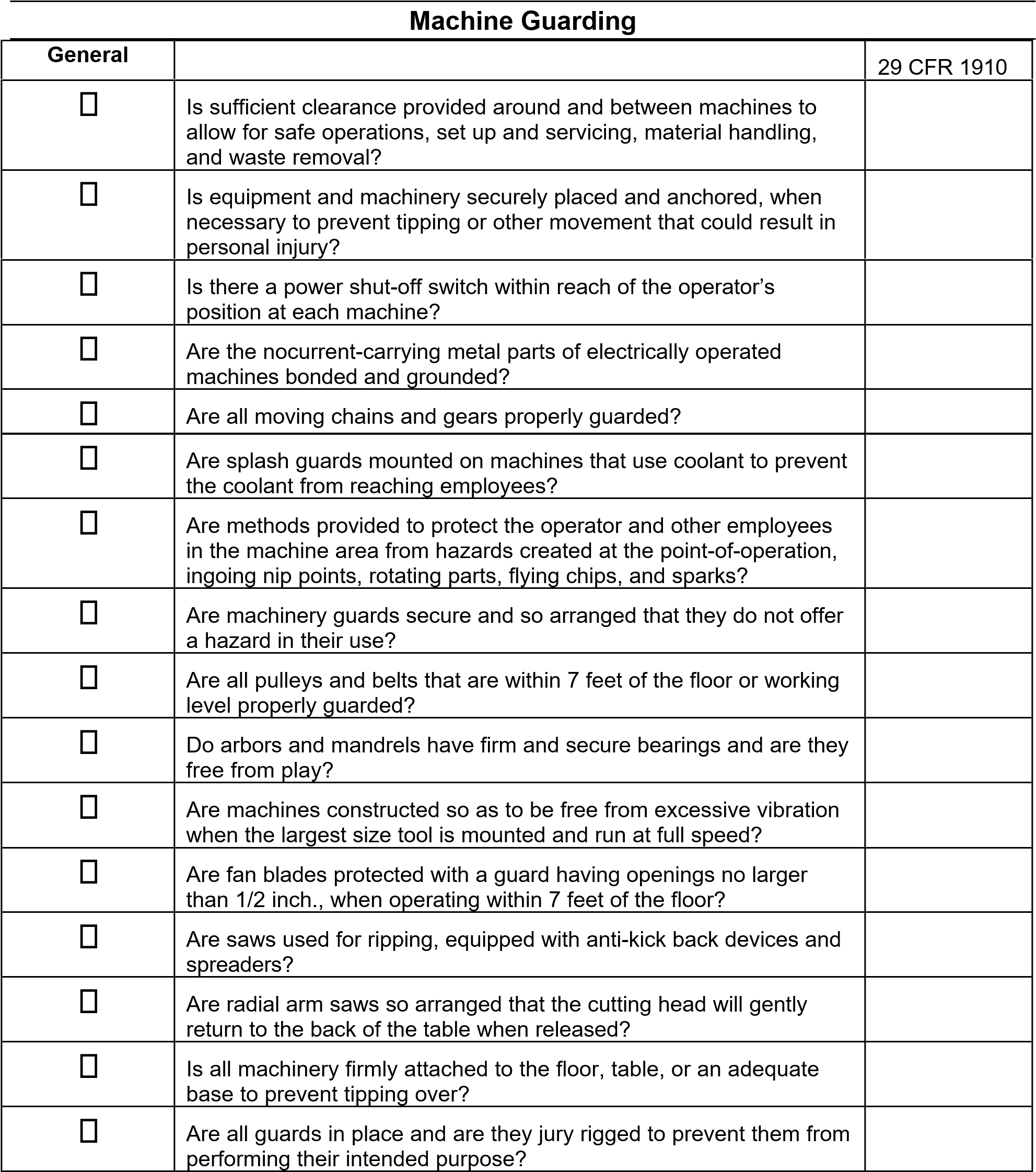 Machine Guarding (continued)2HousekeepingIs machinery and equipment kept clean and properly maintained?Is clothing, jewelry, and hair worn by the employee appropriate for machine hazards?Fire ProtectionAre all fire extinguishers inspected and recharged regularly, and noted on the inspection tag?.157Are electrical equipment parts which normally produce arcs, sparks, flames, or molten metal enclosed and separated from all combustible materials?.303(d)Are circuit breakers marked and accessible to personnel, protected from physical damage, and located away from ignitable material?.304(e)(1)(iv)MarkingsAre manually operated valves and switches controlling the operation of equipment and chines clearly identified and readily accessible?Are all emergency stop buttons colored red?Lockout ProceduresCan electric power or other energy sources to each machine be locked for maintenance, repair, or security?Are foot-operated switches guarded or arranged to prevent accidental actuation by personnel or falling objects?Are revolving drums, barrels, points-of-contact, and containers required to be guarded by an enclosure that is interlocked with the drive mechanism, so that revolution cannot occur unless the guard enclosure is in place?Are provisions made to prevent machines from automatically starting, or recycling, when power is restored after a power failure or shutdown?